Eggheads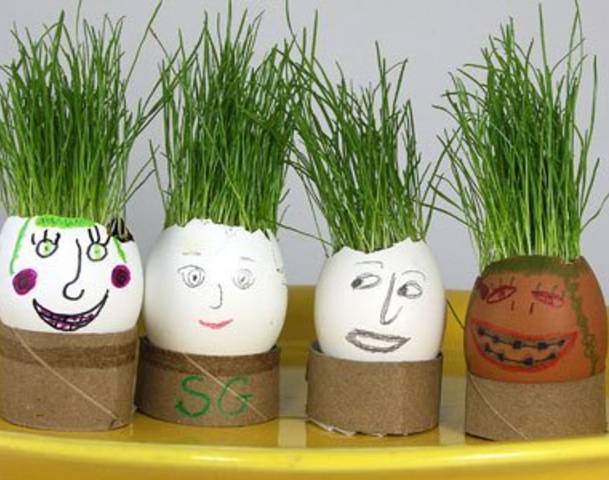 Materials Needed:   	Empty eggshells, with tops carefully removedGrass seedPotting SoilHolder – Toilet Paper Tubes – cut into smaller rounds, Keurig style K-Cups (cleaned) or Small Paper CupsGooglie eyesPipe CleanersPlastic JewelsSequins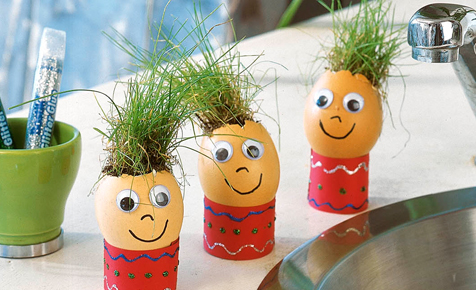 Glue SticksSharpie MarkersPlastic SpoonsPlant misterProcedure: Choose an egg and a holder.Decorate your egg with a face and some crafty decorations (googlie eyes, sequins, markers, tissue paper, stickers) and decorate holder.Once you have finished decorating your egg (and it hasn’t cracked) put a small amount of dirt into the egg with a spoon. Fill about ¾ full with dirt.Sprinkle with grass seeds on top of the soil and water with the plant mister. Place egg in holder. Set aside and admire. Water your egghead lightly every day. If you water regularly, the grass will grow and look like hair.                                                   